                        Актуальные вакансии для студентов и выпускниковМАОУ Школа 37, требуется педагог- психолог на одну ставку. Зарплата 20 000 тыс. руб. По всем вопросам обращаться по тел. 89274842233 Прыткова Елена Михайловна

ГБПОУ «Стерлитамакский политехнический колледж» приглашает на работу на следующие специальности:

1. Преподаватель математики;
2. Преподаватель информационных технологий;
3. Преподаватель технологии машиностроения;
4. Техник – программист;
5. Преподаватель физического воспитания и основ безопасности жизнедеятельности (ОБЖ);
6. Преподаватель физики;
7. Методист; 
8. Психолог;
9. Педагог – организатор;
10. Преподаватели профессионального цикла;
11. Преподаватель черчения
Зарплата по результатам собеседования
Время работы: понедельник – пятница, 08.30 – 17.00
Тел. 8(3473) 30-30-05

В Уфимскую геофизическую компанию требуются геофизики, работа по командировкам в Казахстане. Артур Шамсутдинов тел. +79177471100

В Башкирский институт социальных технологий требуется преподаватель ОБЖ и БЖД 0,5 ставки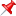 Тел: +7 917 795-96-38 Булат МаратовичВ социальный отдел ГБУЗ РБ РКПБ (д. Базилевка, ул. Прудная, 15/1 и 50 лет СССР 45), требуются специалисты по социальной работе, образование среднее профессиональное, высшее ( профильное), неполное высшее, без предъявления требований к стажу. В должностные обязанности входит- ведение служебной документации, непосредственная работа с пациентами, с родственниками, взаимодействие с отделами опек, с отделами социального развития, с УПФ, с ОВМ, ЕРКЦ, и т.д, выездная работа на служебном транспорте. Рабочий день с 8.30 до 17.00, 5/2, от 23000- 25000 + квартальные премии. Имеется бесплатный вахтовый автобус бесплатный. Резюме направлять на электронную почту soc.otdel-rkpb@yandex.ru , за дополнительной информацией обращаться по тел. 295-02-16, 89174567030Центр творчества и развития "Город талантов" проводит набор педагогов дополнительного образования и методистов.Резюме по номеру вотсап: 89191585969 Марина ИльиничнаУправление образования ГО г.Уфа ул. Орловская 33 Требуется методист по коррекционной работеВремя работы: 09.00-18.00  Заработная плата от 25тРезюме: otus77@mail.ruАктуальная подработка
Подборка вакансий
https://facultet.us/VC56cc6A2Pn

1. Преподаватель английского языка в English school - Study Up
https://facultet.us/yZ56CC6A3Ce

2. Педагог по математике в GAME
https://facultet.us/1v56Cc6a46G

3. Учитель программирования/робототехники (Преподаватель информатики) в РОБОКОD
https://facultet.us/kO56cc6a5dx

4. Веб-дизайнер (стажер) в ООО "Антарес"
https://facultet.us/RO56cc6a6up

5. Логопед - дефектолог в Логопедический центр “Разноцветные цыплята»
https://facultet.us/Oj56cc6a7zX

6. преподаватель в детской школе программирования в Школа CODDY (ИП Павлова Гузель Гатаевна)
https://facultet.us/KG56cC6a8ZZ

7. Преподаватель информационных технолгий в ГБПОУ Нефтекамский Машиностроительный колледж
https://facultet.us/DN56CC6a9Jt

8. Преподаватель по разработке мобильных приложений. Языки программирования Java, Swift, Kotlin в ГБПОУ Уфимский Колледж Статистики, Информатики и Вычислительной Техники
https://facultet.us/Zd56Cc6AAFL

-------------------
Откликайся, добавляй в закладки или смотри похожие
https://facultet.us/th56Cc6AbYn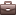 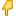 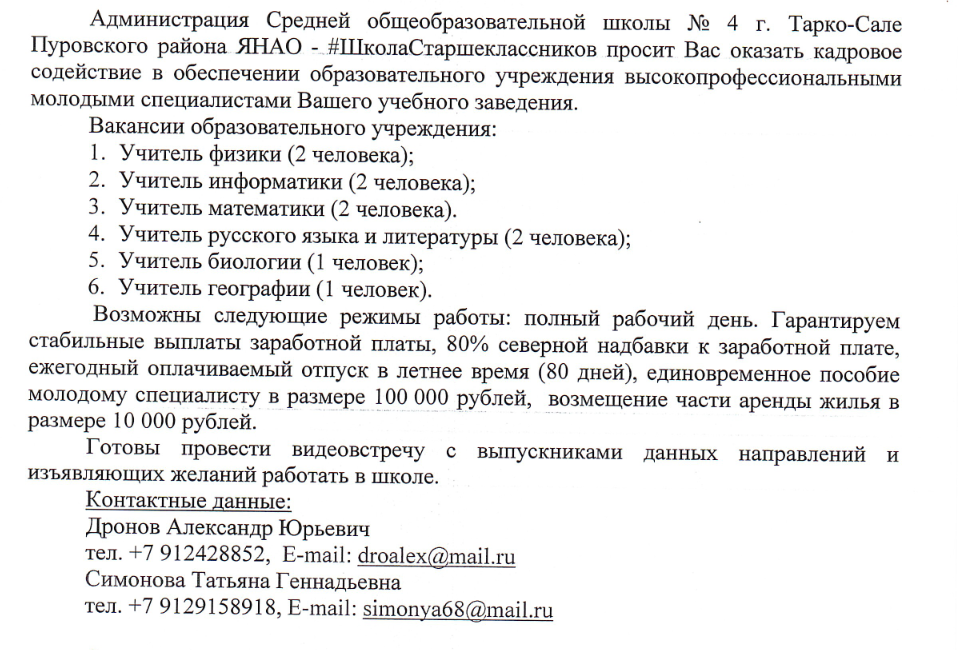 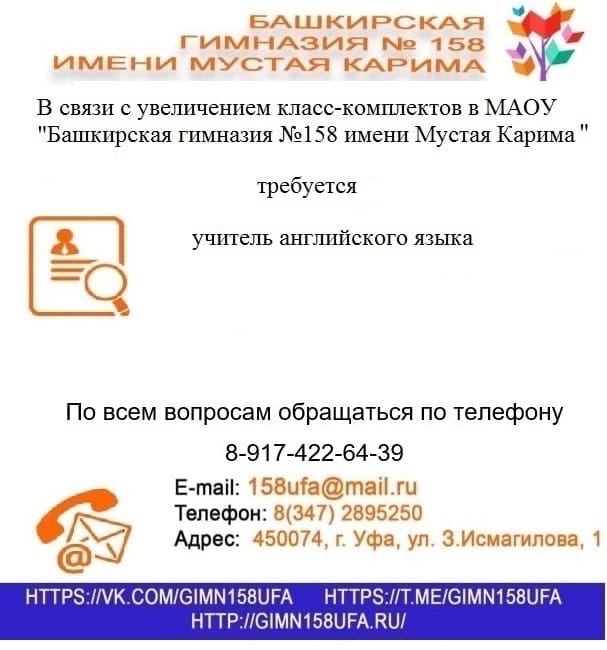 